Publicado en Bilbao el 15/04/2021 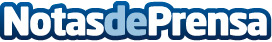 Barakaldo Tienda Veterinaria lanza una gama de leche maternizada para perros y gatosBarakaldo Tienda Veterinaria es una tienda online y offline especializada en mascotas, que desde hace un par de años se ha posicionado fuerte dentro de la competencia. Ha estado fabricando productos propios desde 2016 y el 12 de abril de este año ha lanzado su gama de leche maternizada para perros y gatos. Su fórmula de alta calidad incluye un componente que aporta un valor extra a las muchas otras leches de este tipo que existen en el mercadoDatos de contacto:Arkaitz Maroto610874984Nota de prensa publicada en: https://www.notasdeprensa.es/barakaldo-tienda-veterinaria-lanza-una-gama-de Categorias: País Vasco Veterinaria Mascotas Consumo http://www.notasdeprensa.es